INDIAN SCHOOL AL WADI AL KABIR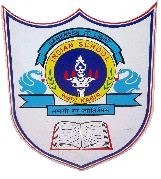 1.  What will be the output of following code-     str="hello"      str[:2]2.   What will be the output of following code-            str='Hello'             res=''            for i in range(len(str)):                       res=res+str[i]            print(res)3.    What will be the output of following code-s='Hi!'s1='Hello's2=s[:2]+s1[len(s1)-2:] print(s2)4.     What will be the output of following code-              'ba'+'na'*2  5.     What will be the output of following program:s='Hello'for i in s:     print(i,end='#')6.   What will be the output of following program:a='hello' b='virat'for i in range(len(a)):              print(a[i],b[i])7.   What will be the output of following program: a='hello'b='virat'     for i in range(len(a)): print(a[i].upper(),b[i])8.   What will be the output of following program:        str1 = "PYTHON PROGRAMMING"     print(str1[1:4], str1[:5], str1[4:], str1[0:-1], str1[:-1])9.   What will be the output of following program:s="learning is fun"n = len(s)m=' 'for i in range(0, n):if (s[i] >= 'a' and s[i] <= 'm'):         m = m + s[i].upper()elif (s[i] >= 'n' and s[i] <= 'z'):          m = m + s[i-1]elif (s[i].isupper()):    m = m + s[i].lower()            else:    m = m + '#'print(m)10.  What will be the output of following program:        str ='Hello Python'       print (str)       print (str[0])       print (str[2:8])       print (str[3:])        print (str * 3)       print (str + "String")11.  What will be the output of following program:        str="Python Program123"      for i in range(len(str)):         if(str[i].isalpha()):     print(str[i-1],end='')    if(str[i].isdigit()):     print(str[i],end='')12.  Write a Program to Count the Number of Vowels in a String.13.  Write a Program to Take in a String and Replace Every Blank Space with dash(-).14.  Write a Program to Calculate the Number of Words and the Number of Characters Present         in a String15.  Write a Program to Check if a String is a Palindrome or Not16.  Write a progran to convert all uppercase to lowercase and vice versa in a stringClass: XI Comp. Sci.Department: Computer ScienceDate of submission:Worksheet No: 7Topic: String ManipulationNote:5-9-2023